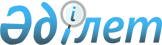 2020-2022 жылдарға арналған Атанши ауылдық округінің бюджеті туралыҚызылорда облысы Арал аудандық мәслихатының 2019 жылғы 26 желтоқсандағы № 300 шешімі. Қызылорда облысының Әділет департаментінде 2020 жылғы 5 қаңтарда № 7161 болып тіркелді.
      "Қазақстан Республикасының Бюджет кодексі" Қазақстан Республикасының 2008 жылғы 4 желтоқсандағы кодексінің 75-бабының 2-тармағына сәйкес Арал аудандық мәслихаты ШЕШІМ ҚАБЫЛДАДЫ:
      1. 2020-2022 жылдарға арналған Атанши ауылдық округінің бюджет 1, 2 және 3- қосымшаларға сәйкес, оның ішінде 2020 жылға мынадай көлемдерде бекітілсін:
      1) кірістер – 33 513,5 мың теңге;
      салықтық түсімдер – 1 471 мың теңге;
      салықтық емес түсімдер – 1 491,5 мың теңге;
      негізгі капиталды сатудан түскен түсімдер – 0;
      трансферттер түсімдері – 30 551 мың теңге;
      2) шығындар – 33 513,5 мың теңге;
      3) таза бюджеттік кредиттеу – 0;
      бюджеттік кредиттер – 0;
      бюджеттік кредиттерді өтеу – 0;
      4) қаржы активтерімен жасалатын операциялар бойынша сальдо – 0;
      қаржы активтерін сатып алу – 0;
      мемлекеттік қаржы активтерін сатудан түсетін түсімдер – 0;
      5) бюджет тапшылығы (профициті) – 0;
      6) бюджет тапшылығын қаржыландыру (профицитін пайдалану) – 0.
      Ескерту. 1-тармақ жаңа редакцияда - Қызылорда облысы Арал аудандық мәслихатының 09.12.2020 № 421 шешімімен (01.01.2020 бастап қолданысқа енгізіледі).


      2. 2020 жылға арналған Атанши ауылдық округінің бюджетін атқару процесінде секвестрлеуге жатпайтын бюджеттік бағдарламалар тізбесі 4-қосымшаға сәйкес бекітілсін.
      3. Осы шешім 2020 жылғы 1 қаңтардан бастап қолданысқа енгізіледі және ресми жариялауға жатады. Атанши ауылдық округінің 2020 жылға арналған бюджеті
      Ескерту. 1 - қосымша жаңа редакцияда - Қызылорда облысы Арал аудандық мәслихатының 09.12.2020 № 421 шешімімен (01.01.2020 бастап қолданысқа енгізіледі). Атанши ауылдық округінің 2021 жылға арналған бюджеті Атанши ауылдық округінің 2022 жылға арналған бюджеті 2020 жылға арналған Атанши ауылдық округі бюджетін атқару процесінде секвестрлеуге жатпайтын бюджеттік бағдарламалар тізбесі
					© 2012. Қазақстан Республикасы Әділет министрлігінің «Қазақстан Республикасының Заңнама және құқықтық ақпарат институты» ШЖҚ РМК
				
      Арал аудандық мәслихатысессиясының төрағасы

А. Садуакасова

      Арал аудандық мәслихатыныңхатшысы

Д. Мадинов
2019 жылғы "26" желтоқсандағы № 300
Арал аудандық мәслихатының
шешіміне 1-қосымша
Санаты 
Санаты 
Санаты 
Санаты 
2020 жыл сомасы 
(мың теңге)
Сыныбы 
Сыныбы 
Сыныбы 
2020 жыл сомасы 
(мың теңге)
Ішкі сыныбы
Ішкі сыныбы
2020 жыл сомасы 
(мың теңге)
Атауы 
2020 жыл сомасы 
(мың теңге)
1
2
3
4
5
1. Кірістер
33 513,5
1
Салықтық түсімдер
1 471
04
Меншiкке салынатын салықтар
1 471
1
Мүлiкке салынатын салықтар
8
3
Жер салығы
13
4
Көлiк құралдарына салынатын салық
1450
2
Салықтық емес түсімдер
1 491,5
06
Басқа да салықтық емес түсімдер
1 491,5
1
Басқа да салықтық емес түсімдер
1 491,5
4
Трансферттердің түсімдері
30 551
02
Мемлекеттiк басқарудың жоғары тұрған органдарынан түсетiн трансферттер
30 551
3
Аудандардың (облыстық маңызы бар қаланың) бюджетінен трансферттер
30 551
Функционалдық топ
Функционалдық топ
Функционалдық топ
Функционалдық топ
2020 жыл сомасы
Бюджеттік бағдарламалардың әкімшісі
Бюджеттік бағдарламалардың әкімшісі
Бюджеттік бағдарламалардың әкімшісі
2020 жыл сомасы
Бағдарлама 
Бағдарлама 
2020 жыл сомасы
Атауы 
2020 жыл сомасы
2. Шығындар
33 513,5
01
Жалпы сипаттағы мемлекеттік қызметтер
18 548
124
Аудандық маңызы бар қала, ауыл, кент, ауылдық округ әкімінің аппараты
18 548
001
Аудандық маңызы бар қала, ауыл, кент, ауылдық округ әкімінің қызметін қамтамасыз ету жөніндегі қызметтер
18 523
022
Мемлекеттік органның күрделі шығыстары 
25
05
Денсаулық сақтау 
214
124
Қаладағы аудан, аудандық маңызы бар қала, кент, ауыл, ауылдық округ әкімінің аппараты
214
002
Шұғыл жағдайларда сырқаты ауыр адамдарды дәрігерлік көмек көрсететін ең жақын денсаулық сақтау ұйымына дейін жеткізуді ұйымдастыру
214
07
Тұрғын үй-коммуналдық шаруашылық
1 046
124
Аудандық маңызы бар қала, ауыл, кент, ауылдық округ әкімінің аппараты
1 046
008
Елде мекендердегі көшелерді жарықтандыру
825
009
Елдi мекендердiң санитариясын қамтамасыз ету
221
08
Мәдениет, спорт, туризм және ақпараттық кеңістiк
10 964
124
Аудандық маңызы бар қала, ауыл, кент, ауылдық округ әкімінің аппараты
10 964
006
Жергілікті деңгейде мәдени-демалыс жұмысын қолдау
10 964
13
Басқалар
2 741,5 
124
Аудандық маңызы бар қала, ауыл, кент, ауылдық округ әкімінің аппараты
2 741,5
040
Өңірлерді дамытудың 2025 жылға дейінгі мемлекеттік бағдарламасы шеңберінде өңірлерді экономикалық дамытуға жәрдемдесу бойынша шараларды іске асыруға ауылдық елді мекендерді жайластыруды шешуге арналған іс-шараларды іске асыру
2 741,5
3. Таза бюджеттік кредит беру
0
Бюджеттік кредиттер
0
5
Бюджеттік кредиттерді өтеу
0
4. Қаржы активтерімен жасалатын операциялар бойынша сальдо
0
Қаржы активтерін сатып алу
0
5. Бюджет тапшылығы (профициті)
0
6. бюджет тапшылығын қаржыландыру (профицитін пайдалану)
0
8
Бюджет қаражаты қалдықтарының қозғалысы
0
1
Бюджет қаражатының бос қалдықтары
0
01
Бюджет қаражатының бос қалдықтары
0
2
Есепті кезең соңындағы бюджет қаражатының қалдықтары
0
01
Есепті кезеңнің соңындағы бюджет қаражатының қалдықтары
0Арал аудандық мәслихатының 2019 жылғы 26 желтоқсаны № 300 шешіміне 2-қосымша
Санаты 
Санаты 
Санаты 
Санаты 
2021 жыл сомасы 
(мың теңге)
Сыныбы 
Сыныбы 
Сыныбы 
2021 жыл сомасы 
(мың теңге)
Ішкі сыныбы
Ішкі сыныбы
2021 жыл сомасы 
(мың теңге)
Атауы 
2021 жыл сомасы 
(мың теңге)
1
2
3
4
5
1. Кірістер
28 451
1
Салықтық түсімдер
1 545
04
Меншiкке салынатын салықтар
1 545
1
Мүлiкке салынатын салықтар
8
3
Жер салығы
14
4
Көлiк құралдарына салынатын салық
1 523
4
Трансферттердің түсімдері
26 906
02
Мемлекеттiк басқарудың жоғары тұрған органдарынан түсетiн трансферттер
26 906
3
Аудандардың (облыстық маңызы бар қаланың) бюджетінен трансферттер
26 906
Функционалдық топ
Функционалдық топ
Функционалдық топ
Функционалдық топ
2021 жыл сомасы
Бюджеттік бағдарламалардың әкімшісі
Бюджеттік бағдарламалардың әкімшісі
Бюджеттік бағдарламалардың әкімшісі
2021 жыл сомасы
Бағдарлама 
Бағдарлама 
2021 жыл сомасы
Атауы 
2021 жыл сомасы
2. Шығындар
28 451
01
Жалпы сипаттағы мемлекеттік қызметтер
18 122
124
Аудандық маңызы бар қала, ауыл, кент, ауылдық округ әкімінің аппараты
18 122
001
Аудандық маңызы бар қала, ауыл, кент, ауылдық округ әкімінің қызметін қамтамасыз ету жөніндегі қызметтер
18 122
05
Денсаулық сақтау 
225
124
Қаладағы аудан, аудандық маңызы бар қала, кент, ауыл, ауылдық округ әкімінің аппараты
225
002
Шұғыл жағдайларда сырқаты ауыр адамдарды дәрігерлік көмек көрсететін ең жақын денсаулық сақтау ұйымына дейін жеткізуді ұйымдастыру
225
07
Тұрғын үй-коммуналдық шаруашылық
363
124
Аудандық маңызы бар қала, ауыл, кент, ауылдық округ әкімінің аппараты
363
008
Елде мекендердегі көшелерді жарықтандыру
131
009
Елдi мекендердiң санитариясын қамтамасыз ету
232
08
Мәдениет, спорт, туризм және ақпараттық кеңістiк
9 741
124
Аудандық маңызы бар қала, ауыл, кент, ауылдық округ әкімінің аппараты
9 741
006
Жергілікті деңгейде мәдени-демалыс жұмысын қолдау
9 741
3. Таза бюджеттік кредит беру
0
Бюджеттік кредиттер
0
5
Бюджеттік кредиттерді өтеу
0
4. Қаржы активтерімен жасалатын операциялар бойынша сальдо
0
Қаржы активтерін сатып алу
0
5. Бюджет тапшылығы (профициті)
0
6. бюджет тапшылығын қаржыландыру (профицитін пайдалану)
0Арал аудандық мәслихатының 2019 жылғы 26 желтоқсаны № 300 шешіміне 3-қосымша
Санаты 
Санаты 
Санаты 
Санаты 
2022 жыл сомасы 
(мың теңге)
Сыныбы 
Сыныбы 
Сыныбы 
2022 жыл сомасы 
(мың теңге)
Ішкі сыныбы
Ішкі сыныбы
2022 жыл сомасы 
(мың теңге)
Атауы 
2022 жыл сомасы 
(мың теңге)
1
2
3
4
5
1. Кірістер
28 680
1
Салықтық түсімдер
1 607
04
Меншiкке салынатын салықтар
1 607
1
Мүлiкке салынатын салықтар
9
3
Жер салығы
14
4
Көлiк құралдарына салынатын салық
1 583
4
Трансферттердің түсімдері
27 073
02
Мемлекеттiк басқарудың жоғары тұрған органдарынан түсетiн трансферттер
27 073
3
Аудандардың (облыстық маңызы бар қаланың) бюджетінен трансферттер
27 073
Функционалдық топ
Функционалдық топ
Функционалдық топ
Функционалдық топ
2022 жыл сомасы
Бюджеттік бағдарламалардың әкімшісі
Бюджеттік бағдарламалардың әкімшісі
Бюджеттік бағдарламалардың әкімшісі
2022 жыл сомасы
Бағдарлама 
Бағдарлама 
2022 жыл сомасы
Атауы 
2022 жыл сомасы
2. Шығындар
28 680
01
Жалпы сипаттағы мемлекеттік қызметтер
18 268
124
Аудандық маңызы бар қала, ауыл, кент, ауылдық округ әкімінің аппараты
18 268
001
Аудандық маңызы бар қала, ауыл, кент, ауылдық округ әкімінің қызметін қамтамасыз ету жөніндегі қызметтер
18 268
05
Денсаулық сақтау 
234
124
Қаладағы аудан, аудандық маңызы бар қала, кент, ауыл, ауылдық округ әкімінің аппараты
234
002
Шұғыл жағдайларда сырқаты ауыр адамдарды дәрігерлік көмек көрсететін ең жақын денсаулық сақтау ұйымына дейін жеткізуді ұйымдастыру
234
07
Тұрғын үй-коммуналдық шаруашылық
377
124
Аудандық маңызы бар қала, ауыл, кент, ауылдық округ әкімінің аппараты
377
008
Елде мекендердегі көшелерді жарықтандыру
136
009
Елдi мекендердiң санитариясын қамтамасыз ету
241
08
Мәдениет, спорт, туризм және ақпараттық кеңістiк
9 801
124
Аудандық маңызы бар қала, ауыл, кент, ауылдық округ әкімінің аппараты
9 801
006
Жергілікті деңгейде мәдени-демалыс жұмысын қолдау
9 801
3. Таза бюджеттік кредит беру
0
Бюджеттік кредиттер
0
5
Бюджеттік кредиттерді өтеу
0
4. Қаржы активтерімен жасалатын операциялар бойынша сальдо
0
Қаржы активтерін сатып алу
0
5. Бюджет тапшылығы (профициті)
0
6. бюджет тапшылығын қаржыландыру (профицитін пайдалану)
0Арал аудандық мәслихатының 2019 жылғы 26 желтоқсаны № 300 шешіміне 4-қосымша
№
Атауы
Денсаулық сақтау
Ерекше жағдайларда сырқаты ауыр адамдарды дәрігерлік көмек көрсететін ең жақын денсаулық сақтау ұйымына жеткізуді ұйымдастыру